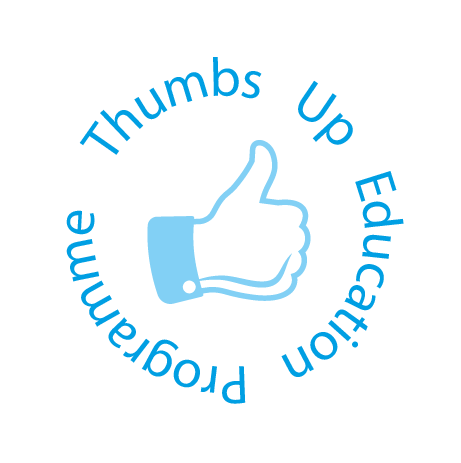 GOVERNOR’S REPORT – MISS O’BRIEN’S CLASS 7 – Spring 16I observed Miss O’Brien’s writing (English) lesson this morning, and enjoyed it very much.My observations were as follows:-The children were incredibly engaged with the tasks at handThe teacher/child ratio was perfectChildren were encouraged to work independently or work with partnersAsking the children to think of the question when they are given the answer, is an excellent way for them to work logically and objectivelyThe children were encouraged to ask open ended questions and about the use of exclamation marksThere was a relaxed but suitably disciplined atmosphere in the classroomThe objectives for this lesson were clearly outlined so the children knew what was expected of themThe content of the lesson was really engaging for the childrenThe children enjoyed the work they were doing, and were encouraged to use descriptive words and WOW words, and this was clarified to them prior to the starting the taskMiss O’Brien asked the children to read an excerpt from the book and then the class read it again, to really give the children a chance to digest itThe children loved thinking of their own firework and describing itThe children were praised for the work they had done, but changes were suggested gently so not to offend themThe children were encouraged to self-assess their level of workFor my first time assessing as a Governor, I was so impressed both with the level of work that was attained, but also the interest that the children kept throughout the lesson.  The lesson was extremely informative but whilst regaining an element of fun.  I thoroughly enjoyed working with the children myself, and it was lovely to see how engaged they were with this wonderful descriptive writing task.I look forward to returning to my next observation lesson.  Thank you.